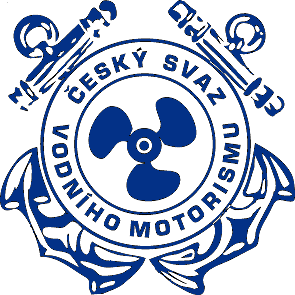 Přihláškado českého svazu vodního motorismu (ČSVM), 
se sídlem Podolský přístav 5, 147 00 Praha 4, IČ 00506184Prohlašuji, že souhlasím s programem svazu, jeho stanovami i statutem, dále beru na vědomí sazebník a souhlasím s výší členského příspěvku. Dále beru na vědomí, že ČSVM (dále jen „svaz“), podle zák. č. 101/2000Sb., v platném znění a podle zákona č.133/2000Sb., v platném znění, zpracovává a eviduje osobní údaje (rodné číslo, bydliště a kontaktní údaje) poskytnuté jí v souvislosti s mým členstvím (členstvím organizace) a činností ve svazu a že svaz je oprávněn poskytovat uvedené osobní údaje, včetně rodného čísla, do Centrální evidence svazu a současně České unii sportu a Ministerstvu školství, mládeže a tělovýchovy k vedení evidence členské základny v ČR dle směrnic ČUS a MŠMT a k identifikaci sportovce při soutěžích. Svaz se zavazuje s těmito údaji nakládat v souladu s platnými právními předpisy (zák. č. 101/2000 Sb., o ochraně osobních údajů) a užívat je pouze v rozsahu nezbytném pro naplnění účelu, pro který jsou osobní údaje získávány a vždy tak, aby zamezil jakékoliv újmě osoby, které se údaje týkají.V_______________ dne_______________Jméno, (název organizace):Rodné číslo, (IČO):Adresa:Telefon/email:Jméno oprávněného zástupce přihlášeného:Podpis (a razítko) přihlašujícího